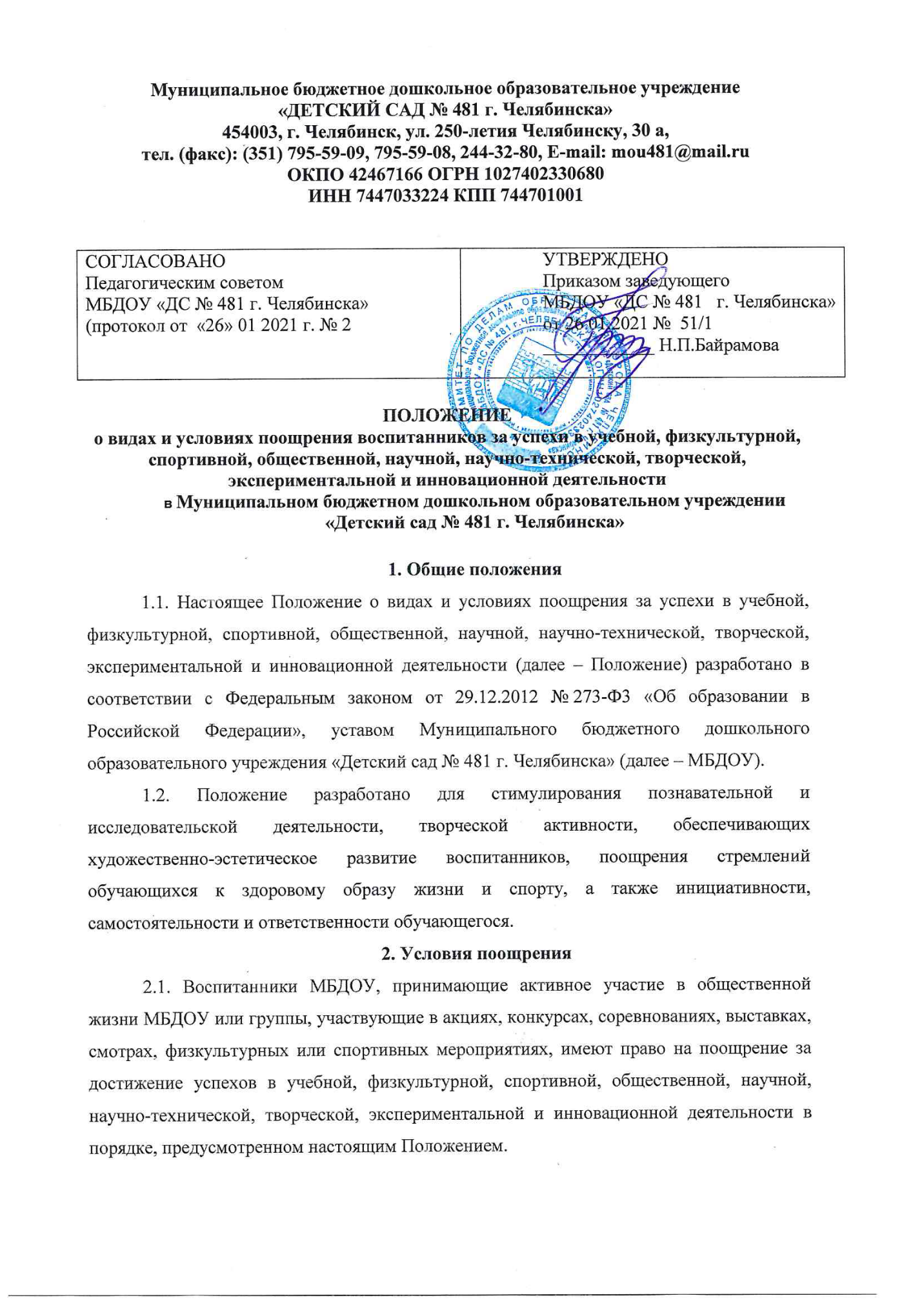 2.2. Достижение успехов в какой-либо одной из перечисленных в пункте                           2.1 Положения областей не исключает права на поощрение в иных, предусмотренных настоящим Положением, областях.2.3. Основаниями для поощрения являются:- подтвержденные документально успехи в учебной, физкультурной, спортивной, общественной, научной, научно-технической, творческой, экспериментальной и инновационной деятельности, в том числе результаты акций, конкурсов, соревнований, выставок, смотров, физкультурных или спортивных мероприятий;- заявления, обращения и ходатайства о поощрении со стороны граждан, общественных и иных организаций, органов государственной власти и местного самоуправления, коллегиальных органов управления МБДОУ.3. Виды поощрений3.1. Видами поощрений воспитанников, в том числе творческих коллективов и групп воспитанников, в МБДОУ являются:- грамота (диплом, сертификат участника);- благодарственное письмо;- памятный подарок;- иной вид поощрения, предусмотренный условиями проведения акции, конкурса, соревнования, выставки, смотра, физкультурного или спортивного мероприятия.3.2. Грамотой (дипломом, сертификатом участника) воспитанники (творческие коллективы, группы) награждаются:- за победу, призовое место, активное участие в мероприятиях, проводимых в детском саду.3.3. Благодарственным письмом награждаются воспитанники (творческие коллективы, группы):- принявшие активное участие в организации массовых мероприятий, проводимых МБДОУ;- демонстрирующие высокие результаты в общественной деятельности МБДОУ (волонтерская работа, помощь воспитателям, подготовка и реализация актуальных социальных проектов, практик и т. п.).3.4. Памятным подарком награждаются воспитанники (творческие коллективы, группы) по условиям проведения акции, конкурса, соревнования, выставки, смотра, физкультурного или спортивного мероприятия.3.5. Размещение информации о достижениях воспитанника в областях, предусмотренных настоящим Положением, включая его фото- и видеоизображение, на информационных стендах  (досках почета), официальном сайте дошкольного учреждения и  является дополнительной мерой поощрения. Решение о дополнительном поощрении принимает заведующий дошкольного учреждения с согласия родителей (законных представителей) воспитанника.4. Порядок организации процедуры поощрения воспитанников4.1. Решение о поощрении воспитанников принимают заведующий МБДОУ, оргкомитет или иной орган, осуществляющий подведение итогов проведения акции, конкурса, соревнования, выставки, смотра, физкультурного или спортивного мероприятия.4.2. Грамота (диплом, сертификат участника), благодарственное письмо, памятный подарок, иной вид поощрения официально вручается воспитаннику (творческому коллективу, группе) представителем администрации детского сада в присутствии других воспитанников.4.6. Индивидуальный учет поощрений воспитанников осуществляется воспитателем группы в портфолио  воспитанников.4.7. Информация о поощрениях хранится в соответствии с установленными в детском саду правилами организации делопроизводства.5. Заключительные положения5.1.  Настоящее Положение вступает в силу с момента его утверждения руководителем Учреждения.5.2. Изменения и дополнения к Положению принимаются в составе новой редакции Положения решением Педагогического совета и утверждаются руководителем Учреждения. 	5.3.После принятия новой редакции Положения предыдущая редакция утрачивает силу